Harvey High School 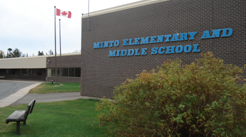 To Wisdom We ClimbOffline activitieshttps://www2.gnb.ca/content/dam/gnb/Departments/ed/pdf/promo/learning_at_home/QuickStart_OfflineActivities_High.pdfOnline resourceshttps://www2.gnb.ca/content/dam/gnb/Departments/ed/pdf/promo/learning_at_home/QuickStart_OnlineResources_High.pdfGrade 10 HOME LEARNING PLANTEACHEREmailHomeroomGrade/subjects taughtMr. WoodworthKyle.Woodworth@nbed.nb.caMath 10E GMFMr. D. FletcherDon.Fletcher@nbed.nb.caMath 10FI NRFMrs. MillerAndrea.miller@nbed.nb.ca 10 FI PEMr. WhiteDavid.white@nbed.nb.ca 10 FI Cul TechMrs. DufresnePamela.Linton-Dufresne@nbed.nb.caEnglish 10Mrs. Henryara.henry@nbed.nb.ca 12AB112/3 History, 10E BBT, 9E Social Studies, Law 120Mrs. Arsenaultcatherine.arsenault@nbed.nb.ca 10FI scienceMs. CrawfordCatherine.crawford@nbed.nb.ca Mme. NobleTina.noble@nbed.nb.ca VPMs. ParraJulia.parra@nbed.nb.ca ResourceMrs. DrummondCynthia.drummond@nbed.nb.ca MS ResourceMs. CollicottCrysta.collicott@nbed.nb.ca PrincipalSchool Emailharveyhigh@nbed.nb.ca harveyhigh@nbed.nb.ca harveyhigh@nbed.nb.ca WEEKLY PLAN – April 27 – May 1WEEKLY PLAN – April 27 – May 1SubjectLiteracyEnglish 10 – 	Learning Opportunity – Describe a ProcessTime:  Up to 30 minutes/Day until completeTask:  Create an instruction manual that outlines a step-by-step process that you have accomplished recently. You could look at a car owner’s manual, or Lego instructions as an example.Reflection:  What pictures/diagrams would I use?Pretend your audience has never seen what you have; be clear and descriptive.Daily reading.Online Resources:https://ca.ixl.com/New Brunswick Public Libraries offer many learning experiences and free access to downloadable ebooks. To access this site, you will need your library card number. If you don’t have one, get one online https://www2.gnb.ca/content/gnb/en/departments/nbpl.htmlFILA: Optional Activities on Teams this week: 

Mercredi le 29 avril, 17h30 – Discussion (Sur-estimé, sous-estimé, préféré, moins préféré : les expressions ou mots en français)
Vendredi le 1 mai, heure à déterminer – Kahoot

Written activities also found on the Teams site. Please email david.white@nbed.nb.ca if you have any issues accessing these activities.NumeracyMath 10FI NRF
Please see summary on Mr. D. Fletcher’s page on the HHS website. Click here for linkMath 10 GMFThere is a checklist of work to complete on Mr. Woodworth’s teacher page on the HHS website. Please click here for the linkOnline Resources:Khan Academy offers math instruction for all levels of learners, organized by both subject and grade. https://www.khanacademy.org/mathhttps://www.aaamath.com/https://ca.ixl.com/https://ttrockstars.com/Science10FIGo to Mrs. Arsenault’s teacher page for information on series and parallel circuits. Please email me if you have any questions or ideas you would like to share.Mrs. Arsenault’s Teacher Page - https://secure1.nbed.nb.ca/sites/ASD-W/harveyhighschool/Teachers/pages/category.aspx?CategoryId=19&Name=Mrs.+Arsenault10EThere is a checklist of work that can be completed on Mr. Woodworth’s teacher page on the HHS website. Click here to go to the websiteOnline Resources:Explore the Earth from Home is a collection of resources to explore weather, climate, air quality, and other earth science topics. https://scied.ucar.edu/help-k-12-students-learn-about-earth-homeSocial StudiesGrade 10The following article discusses how one mother is sharing the 7 grandfather teaching with her children in order to help them to respect the earth.  These teachings can be applied to many aspects of our existence.  How could these teaching be used to help the situation we are living right now?  How could they be used to support the community you live in?  Try to think of an example for each of the 7 concepts explained in the article.https://www.cbc.ca/parents/learning/view/how-i-use-indigenous-teachings-to-help-me-be-an-effective-parent?fbclid=IwAR2YaAfdWqenEVLe3AByylnp0-p9j3e2bIThhPMH-85r94LwsWGMYFX5UAkOnline Resources:Newsela provides students with thousands of texts on topics they care about most. https://newsela.com/Life SkillsThis week cook a meal for your family.  You can pick a recipe of your own, or you can follow this simple recipe to help out your parents and learn some cooking skills.  If you have never cooked before, you may want to ask a parent to help you the first time to make sure you do it safely.Pasta with Fresh Tomato SauceIngredients: You can substitute a canned or bottled sauce if you do not have the ingredients at home. Just heat on low in a saucepan.  Also, if you like, you can add browned ground beef.2 lbs tomatoes¼ cup basil leaves1 tablespoon parsley2 chopped garlic cloves¼ cup olive oilSalt and pepper1 box of spaghetti or spaghettiniGrated parmesan cheese (optional)Instructions:Finely chop tomatoes, basil, parsley, and garlic, and mix together with oil (or pulse ingredients, including oil, in a food processor to blend).Bring a large pot of salted water to a boil. Add pasta, and cook according to the package instructions. Drain pasta, and toss it in a serving bowl with the raw sauce. Transfer to 6 shallow bowls, and drizzle with oil. Serve with cheese.Phys. Ed.It is recommended that you get 30 minutes of physical activity each day.Training your balance.  Why do it?  Training your balance can help prevent falls, prevent injuries, and help you to understand how to control your body better when moving.Ways to train balance:YogaTai ChiWalking on a balance beam (you can create one of your own, just make sure it is low to the ground)Standing on one foot, then extending the other foot to the front, back or side.Walking heel to toe.Try to train balance at least one day this week.  Spend your other days working on cardiorespiratory endurance, strength and agility.  Look into the previous learning plans for ideas on how to do those activities.  Remember to stay safe when exercising, and most of all, to have fun!